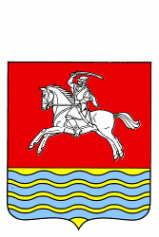 ФИНАНСОВЫЙ ОТДЕЛ АДМИНИСТРАЦИИ КУМЫЛЖЕНСКОГО Муниципального РАЙОНА ВОЛГОГРАДСКОЙ ОБЛАСТИ403402, ст. Кумылженская, ул. Мира, 25Информационное сообщение №7 о проведенной проверке с 04.05.2016 – 20.06.2016    года в отношении Букановского сельского поселения  Кумылженского муниципального района Волгоградской области.           На сновании приказа начальника Финансового отдела Администрации Кумылженского муниципального района Волгоградской области  от 26.04.2015 года №10  и плана контрольных мероприятий Финансового отдела Администрации Кумылженского муниципального района Волгоградской области на 2016 год, ведущим специалистом Финансового отдела Администрации Кумылженского муниципального района Волгоградской области  проведена плановая ревизия финансово-хозяйственной деятельности Букановского сельского поселения  Кумылженского муниципального района Волгоградской области. Проверка проведена с целью: соблюдения Бюджетного кодекса Российской Федерации и нормативно правовых актов Российской Федерации. В ходе проверки нарушений не выявлено.Начальник Финансового отделаАдминистрации КумылженскогоМуниципального районаВолгоградской области                                                                            Л. В. Власова